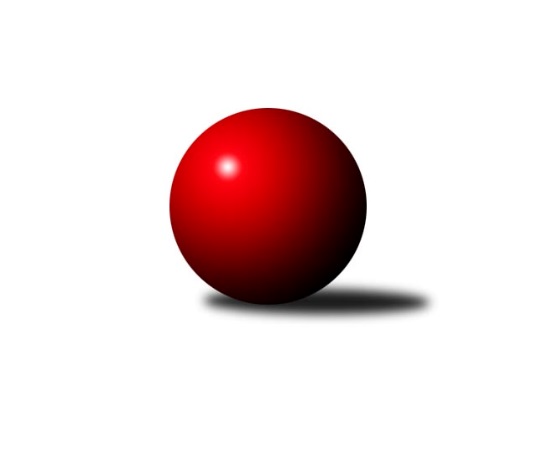 Č.1Ročník 2016/2017	7.5.2024 Okresní přebor Ostrava 2016/2017Statistika 1. kolaTabulka družstev:		družstvo	záp	výh	rem	proh	skore	sety	průměr	body	plné	dorážka	chyby	1.	TJ VOKD Poruba C	1	1	0	0	7.0 : 1.0 	(9.0 : 3.0)	2423	2	1677	746	55	2.	TJ Sokol Michálkovice ˝B˝	1	1	0	0	7.0 : 1.0 	(7.0 : 5.0)	2266	2	1673	593	76	3.	TJ Unie Hlubina˝D˝	1	1	0	0	6.0 : 2.0 	(10.0 : 2.0)	2414	2	1709	705	51	4.	SKK Ostrava C	1	1	0	0	5.0 : 3.0 	(6.0 : 6.0)	2383	2	1663	720	50	5.	SKK Ostrava˝D˝	1	1	0	0	5.0 : 3.0 	(6.0 : 6.0)	2197	2	1525	672	57	6.	TJ Sokol Bohumín D	1	0	0	1	3.0 : 5.0 	(6.0 : 6.0)	2383	0	1669	714	54	7.	TJ Sokol Bohumín E	1	0	0	1	3.0 : 5.0 	(6.0 : 6.0)	2117	0	1522	595	71	8.	TJ Unie Hlubina E	1	0	0	1	2.0 : 6.0 	(2.0 : 10.0)	2271	0	1652	619	63	9.	TJ Unie Hlubina C	1	0	0	1	1.0 : 7.0 	(5.0 : 7.0)	2248	0	1632	616	80	10.	TJ Sokol Bohumín F	1	0	0	1	1.0 : 7.0 	(3.0 : 9.0)	2229	0	1552	677	57Tabulka doma:		družstvo	záp	výh	rem	proh	skore	sety	průměr	body	maximum	minimum	1.	TJ VOKD Poruba C	1	1	0	0	7.0 : 1.0 	(9.0 : 3.0)	2423	2	2423	2423	2.	TJ Sokol Michálkovice ˝B˝	1	1	0	0	7.0 : 1.0 	(7.0 : 5.0)	2266	2	2266	2266	3.	TJ Unie Hlubina˝D˝	1	1	0	0	6.0 : 2.0 	(10.0 : 2.0)	2414	2	2414	2414	4.	SKK Ostrava˝D˝	1	1	0	0	5.0 : 3.0 	(6.0 : 6.0)	2197	2	2197	2197	5.	TJ Sokol Bohumín E	0	0	0	0	0.0 : 0.0 	(0.0 : 0.0)	0	0	0	0	6.	TJ Sokol Bohumín F	0	0	0	0	0.0 : 0.0 	(0.0 : 0.0)	0	0	0	0	7.	TJ Unie Hlubina E	0	0	0	0	0.0 : 0.0 	(0.0 : 0.0)	0	0	0	0	8.	SKK Ostrava C	0	0	0	0	0.0 : 0.0 	(0.0 : 0.0)	0	0	0	0	9.	TJ Unie Hlubina C	0	0	0	0	0.0 : 0.0 	(0.0 : 0.0)	0	0	0	0	10.	TJ Sokol Bohumín D	1	0	0	1	3.0 : 5.0 	(6.0 : 6.0)	2383	0	2383	2383Tabulka venku:		družstvo	záp	výh	rem	proh	skore	sety	průměr	body	maximum	minimum	1.	SKK Ostrava C	1	1	0	0	5.0 : 3.0 	(6.0 : 6.0)	2383	2	2383	2383	2.	TJ Sokol Bohumín D	0	0	0	0	0.0 : 0.0 	(0.0 : 0.0)	0	0	0	0	3.	TJ Sokol Michálkovice ˝B˝	0	0	0	0	0.0 : 0.0 	(0.0 : 0.0)	0	0	0	0	4.	TJ Unie Hlubina˝D˝	0	0	0	0	0.0 : 0.0 	(0.0 : 0.0)	0	0	0	0	5.	SKK Ostrava˝D˝	0	0	0	0	0.0 : 0.0 	(0.0 : 0.0)	0	0	0	0	6.	TJ VOKD Poruba C	0	0	0	0	0.0 : 0.0 	(0.0 : 0.0)	0	0	0	0	7.	TJ Sokol Bohumín E	1	0	0	1	3.0 : 5.0 	(6.0 : 6.0)	2117	0	2117	2117	8.	TJ Unie Hlubina E	1	0	0	1	2.0 : 6.0 	(2.0 : 10.0)	2271	0	2271	2271	9.	TJ Unie Hlubina C	1	0	0	1	1.0 : 7.0 	(5.0 : 7.0)	2248	0	2248	2248	10.	TJ Sokol Bohumín F	1	0	0	1	1.0 : 7.0 	(3.0 : 9.0)	2229	0	2229	2229Tabulka podzimní části:		družstvo	záp	výh	rem	proh	skore	sety	průměr	body	doma	venku	1.	TJ VOKD Poruba C	1	1	0	0	7.0 : 1.0 	(9.0 : 3.0)	2423	2 	1 	0 	0 	0 	0 	0	2.	TJ Sokol Michálkovice ˝B˝	1	1	0	0	7.0 : 1.0 	(7.0 : 5.0)	2266	2 	1 	0 	0 	0 	0 	0	3.	TJ Unie Hlubina˝D˝	1	1	0	0	6.0 : 2.0 	(10.0 : 2.0)	2414	2 	1 	0 	0 	0 	0 	0	4.	SKK Ostrava C	1	1	0	0	5.0 : 3.0 	(6.0 : 6.0)	2383	2 	0 	0 	0 	1 	0 	0	5.	SKK Ostrava˝D˝	1	1	0	0	5.0 : 3.0 	(6.0 : 6.0)	2197	2 	1 	0 	0 	0 	0 	0	6.	TJ Sokol Bohumín D	1	0	0	1	3.0 : 5.0 	(6.0 : 6.0)	2383	0 	0 	0 	1 	0 	0 	0	7.	TJ Sokol Bohumín E	1	0	0	1	3.0 : 5.0 	(6.0 : 6.0)	2117	0 	0 	0 	0 	0 	0 	1	8.	TJ Unie Hlubina E	1	0	0	1	2.0 : 6.0 	(2.0 : 10.0)	2271	0 	0 	0 	0 	0 	0 	1	9.	TJ Unie Hlubina C	1	0	0	1	1.0 : 7.0 	(5.0 : 7.0)	2248	0 	0 	0 	0 	0 	0 	1	10.	TJ Sokol Bohumín F	1	0	0	1	1.0 : 7.0 	(3.0 : 9.0)	2229	0 	0 	0 	0 	0 	0 	1Tabulka jarní části:		družstvo	záp	výh	rem	proh	skore	sety	průměr	body	doma	venku	1.	SKK Ostrava C	0	0	0	0	0.0 : 0.0 	(0.0 : 0.0)	0	0 	0 	0 	0 	0 	0 	0 	2.	SKK Ostrava˝D˝	0	0	0	0	0.0 : 0.0 	(0.0 : 0.0)	0	0 	0 	0 	0 	0 	0 	0 	3.	TJ Sokol Bohumín E	0	0	0	0	0.0 : 0.0 	(0.0 : 0.0)	0	0 	0 	0 	0 	0 	0 	0 	4.	TJ Sokol Bohumín F	0	0	0	0	0.0 : 0.0 	(0.0 : 0.0)	0	0 	0 	0 	0 	0 	0 	0 	5.	TJ Sokol Bohumín D	0	0	0	0	0.0 : 0.0 	(0.0 : 0.0)	0	0 	0 	0 	0 	0 	0 	0 	6.	TJ Unie Hlubina E	0	0	0	0	0.0 : 0.0 	(0.0 : 0.0)	0	0 	0 	0 	0 	0 	0 	0 	7.	TJ VOKD Poruba C	0	0	0	0	0.0 : 0.0 	(0.0 : 0.0)	0	0 	0 	0 	0 	0 	0 	0 	8.	TJ Unie Hlubina C	0	0	0	0	0.0 : 0.0 	(0.0 : 0.0)	0	0 	0 	0 	0 	0 	0 	0 	9.	TJ Unie Hlubina˝D˝	0	0	0	0	0.0 : 0.0 	(0.0 : 0.0)	0	0 	0 	0 	0 	0 	0 	0 	10.	TJ Sokol Michálkovice ˝B˝	0	0	0	0	0.0 : 0.0 	(0.0 : 0.0)	0	0 	0 	0 	0 	0 	0 	0 Zisk bodů pro družstvo:		jméno hráče	družstvo	body	zápasy	v %	dílčí body	sety	v %	1.	Petr Kuttler 	TJ Sokol Bohumín D 	1	/	1	(100%)	2	/	2	(100%)	2.	Markéta Kohutková 	TJ Sokol Bohumín D 	1	/	1	(100%)	2	/	2	(100%)	3.	Koloman Bagi 	TJ Unie Hlubina˝D˝ 	1	/	1	(100%)	2	/	2	(100%)	4.	Ladislav Štafa 	TJ Sokol Bohumín F 	1	/	1	(100%)	2	/	2	(100%)	5.	Ladislav Míka 	TJ VOKD Poruba C 	1	/	1	(100%)	2	/	2	(100%)	6.	Milan Pčola 	TJ VOKD Poruba C 	1	/	1	(100%)	2	/	2	(100%)	7.	Tomáš Kubát 	SKK Ostrava C 	1	/	1	(100%)	2	/	2	(100%)	8.	Radmila Pastvová 	TJ Unie Hlubina˝D˝ 	1	/	1	(100%)	2	/	2	(100%)	9.	Petr Jurášek 	TJ Sokol Michálkovice ˝B˝ 	1	/	1	(100%)	2	/	2	(100%)	10.	Petr Chodura 	TJ Unie Hlubina C 	1	/	1	(100%)	2	/	2	(100%)	11.	Radek Říman 	TJ Sokol Michálkovice ˝B˝ 	1	/	1	(100%)	2	/	2	(100%)	12.	Martin Futerko 	SKK Ostrava C 	1	/	1	(100%)	2	/	2	(100%)	13.	František Tříska 	TJ Unie Hlubina˝D˝ 	1	/	1	(100%)	2	/	2	(100%)	14.	Jiří Číž 	TJ VOKD Poruba C 	1	/	1	(100%)	2	/	2	(100%)	15.	Hana Vlčková 	TJ Unie Hlubina˝D˝ 	1	/	1	(100%)	2	/	2	(100%)	16.	Jiří Koloděj 	SKK Ostrava˝D˝ 	1	/	1	(100%)	2	/	2	(100%)	17.	František Modlitba 	TJ Sokol Bohumín E 	1	/	1	(100%)	2	/	2	(100%)	18.	Miroslav Koloděj 	SKK Ostrava˝D˝ 	1	/	1	(100%)	2	/	2	(100%)	19.	Zdeněk Mžik 	TJ VOKD Poruba C 	1	/	1	(100%)	2	/	2	(100%)	20.	Kateřina Honlová 	TJ Sokol Bohumín E 	1	/	1	(100%)	2	/	2	(100%)	21.	Miroslav Futerko 	SKK Ostrava C 	1	/	1	(100%)	1	/	2	(50%)	22.	Lukáš Modlitba 	TJ Sokol Bohumín E 	1	/	1	(100%)	1	/	2	(50%)	23.	Miroslav Heczko 	SKK Ostrava C 	1	/	1	(100%)	1	/	2	(50%)	24.	Zdeněk Hebda 	TJ VOKD Poruba C 	1	/	1	(100%)	1	/	2	(50%)	25.	Jan Petrovič 	TJ Unie Hlubina E 	1	/	1	(100%)	1	/	2	(50%)	26.	Libor Mendlík 	TJ Unie Hlubina E 	1	/	1	(100%)	1	/	2	(50%)	27.	Petr Řepecký ml. 	TJ Sokol Michálkovice ˝B˝ 	1	/	1	(100%)	1	/	2	(50%)	28.	Josef Paulus 	TJ Sokol Michálkovice ˝B˝ 	1	/	1	(100%)	1	/	2	(50%)	29.	Jaroslav Čapek 	SKK Ostrava˝D˝ 	1	/	1	(100%)	1	/	2	(50%)	30.	Michal Borák 	TJ Sokol Michálkovice ˝B˝ 	1	/	1	(100%)	1	/	2	(50%)	31.	Jiří Břeska 	TJ Unie Hlubina C 	0	/	1	(0%)	1	/	2	(50%)	32.	Bohumil Klimša 	SKK Ostrava˝D˝ 	0	/	1	(0%)	1	/	2	(50%)	33.	Josef Navalaný 	TJ Unie Hlubina C 	0	/	1	(0%)	1	/	2	(50%)	34.	Libor Pšenica 	TJ Unie Hlubina˝D˝ 	0	/	1	(0%)	1	/	2	(50%)	35.	Hana Zaškolná 	TJ Sokol Bohumín D 	0	/	1	(0%)	1	/	2	(50%)	36.	Miroslava Ševčíková 	TJ Sokol Bohumín E 	0	/	1	(0%)	1	/	2	(50%)	37.	Michaela Černá 	TJ Unie Hlubina C 	0	/	1	(0%)	1	/	2	(50%)	38.	Pavlína Křenková 	TJ Sokol Bohumín F 	0	/	1	(0%)	1	/	2	(50%)	39.	Alena Koběrová 	TJ Unie Hlubina˝D˝ 	0	/	1	(0%)	1	/	2	(50%)	40.	Vlastimil Pacut 	TJ Sokol Bohumín D 	0	/	1	(0%)	1	/	2	(50%)	41.	David Mičúnek 	TJ Unie Hlubina E 	0	/	1	(0%)	0	/	2	(0%)	42.	Jaroslav Klekner 	TJ Unie Hlubina E 	0	/	1	(0%)	0	/	2	(0%)	43.	Michal Brablec 	TJ Unie Hlubina E 	0	/	1	(0%)	0	/	2	(0%)	44.	Daniel Herák 	TJ Unie Hlubina E 	0	/	1	(0%)	0	/	2	(0%)	45.	Karel Kudela 	TJ Unie Hlubina C 	0	/	1	(0%)	0	/	2	(0%)	46.	Miroslav Paloc 	TJ Sokol Bohumín D 	0	/	1	(0%)	0	/	2	(0%)	47.	Günter Cviner 	TJ Sokol Bohumín F 	0	/	1	(0%)	0	/	2	(0%)	48.	Petr Lembard 	TJ Sokol Bohumín F 	0	/	1	(0%)	0	/	2	(0%)	49.	Radim Bezruč 	TJ VOKD Poruba C 	0	/	1	(0%)	0	/	2	(0%)	50.	Andrea Rojová 	TJ Sokol Bohumín E 	0	/	1	(0%)	0	/	2	(0%)	51.	Blažena Kolodějová 	SKK Ostrava˝D˝ 	0	/	1	(0%)	0	/	2	(0%)	52.	Martin Ševčík 	TJ Sokol Bohumín E 	0	/	1	(0%)	0	/	2	(0%)	53.	Štefan Dendis 	TJ Sokol Bohumín F 	0	/	1	(0%)	0	/	2	(0%)	54.	Vladimír Sládek 	TJ Sokol Bohumín F 	0	/	1	(0%)	0	/	2	(0%)	55.	Miroslav Futerko ml. 	SKK Ostrava C 	0	/	1	(0%)	0	/	2	(0%)	56.	Martin Ščerba 	TJ Sokol Michálkovice ˝B˝ 	0	/	1	(0%)	0	/	2	(0%)	57.	Rostislav Hrbáč 	SKK Ostrava C 	0	/	1	(0%)	0	/	2	(0%)	58.	Pavel Kubina 	SKK Ostrava˝D˝ 	0	/	1	(0%)	0	/	2	(0%)	59.	Jan Kohutek 	TJ Sokol Bohumín D 	0	/	1	(0%)	0	/	2	(0%)	60.	Michal Zatyko ml. 	TJ Unie Hlubina C 	0	/	1	(0%)	0	/	2	(0%)Průměry na kuželnách:		kuželna	průměr	plné	dorážka	chyby	výkon na hráče	1.	TJ Sokol Bohumín, 1-4	2383	1666	717	52.0	(397.2)	2.	TJ Unie Hlubina, 1-2	2342	1680	662	57.0	(390.4)	3.	TJ VOKD Poruba, 1-4	2326	1614	711	56.0	(387.7)	4.	TJ Michalkovice, 1-2	2257	1652	604	78.0	(376.2)	5.	SKK Ostrava, 1-2	2157	1523	633	64.0	(359.5)Nejlepší výkony na kuželnách:TJ Sokol Bohumín, 1-4SKK Ostrava C	2383	1. kolo	Martin Futerko 	SKK Ostrava C	429	1. koloTJ Sokol Bohumín D	2383	1. kolo	Petr Kuttler 	TJ Sokol Bohumín D	419	1. kolo		. kolo	Miroslav Heczko 	SKK Ostrava C	415	1. kolo		. kolo	Markéta Kohutková 	TJ Sokol Bohumín D	412	1. kolo		. kolo	Tomáš Kubát 	SKK Ostrava C	412	1. kolo		. kolo	Miroslav Futerko 	SKK Ostrava C	405	1. kolo		. kolo	Hana Zaškolná 	TJ Sokol Bohumín D	398	1. kolo		. kolo	Miroslav Paloc 	TJ Sokol Bohumín D	393	1. kolo		. kolo	Vlastimil Pacut 	TJ Sokol Bohumín D	386	1. kolo		. kolo	Jan Kohutek 	TJ Sokol Bohumín D	375	1. koloTJ Unie Hlubina, 1-2TJ Unie Hlubina˝D˝	2414	1. kolo	Hana Vlčková 	TJ Unie Hlubina˝D˝	453	1. koloTJ Unie Hlubina E	2271	1. kolo	Radmila Pastvová 	TJ Unie Hlubina˝D˝	424	1. kolo		. kolo	Libor Mendlík 	TJ Unie Hlubina E	412	1. kolo		. kolo	Daniel Herák 	TJ Unie Hlubina E	404	1. kolo		. kolo	Jan Petrovič 	TJ Unie Hlubina E	399	1. kolo		. kolo	Jaroslav Klekner 	TJ Unie Hlubina E	398	1. kolo		. kolo	Alena Koběrová 	TJ Unie Hlubina˝D˝	397	1. kolo		. kolo	Libor Pšenica 	TJ Unie Hlubina˝D˝	394	1. kolo		. kolo	Koloman Bagi 	TJ Unie Hlubina˝D˝	379	1. kolo		. kolo	František Tříska 	TJ Unie Hlubina˝D˝	367	1. koloTJ VOKD Poruba, 1-4TJ VOKD Poruba C	2423	1. kolo	Milan Pčola 	TJ VOKD Poruba C	456	1. koloTJ Sokol Bohumín F	2229	1. kolo	Ladislav Míka 	TJ VOKD Poruba C	418	1. kolo		. kolo	Zdeněk Mžik 	TJ VOKD Poruba C	411	1. kolo		. kolo	Ladislav Štafa 	TJ Sokol Bohumín F	400	1. kolo		. kolo	Štefan Dendis 	TJ Sokol Bohumín F	399	1. kolo		. kolo	Jiří Číž 	TJ VOKD Poruba C	390	1. kolo		. kolo	Zdeněk Hebda 	TJ VOKD Poruba C	388	1. kolo		. kolo	Günter Cviner 	TJ Sokol Bohumín F	385	1. kolo		. kolo	Pavlína Křenková 	TJ Sokol Bohumín F	366	1. kolo		. kolo	Radim Bezruč 	TJ VOKD Poruba C	360	1. koloTJ Michalkovice, 1-2TJ Sokol Michálkovice ˝B˝	2266	1. kolo	Petr Chodura 	TJ Unie Hlubina C	427	1. koloTJ Unie Hlubina C	2248	1. kolo	Petr Jurášek 	TJ Sokol Michálkovice ˝B˝	396	1. kolo		. kolo	Martin Ščerba 	TJ Sokol Michálkovice ˝B˝	383	1. kolo		. kolo	Petr Řepecký ml. 	TJ Sokol Michálkovice ˝B˝	377	1. kolo		. kolo	Radek Říman 	TJ Sokol Michálkovice ˝B˝	376	1. kolo		. kolo	Josef Navalaný 	TJ Unie Hlubina C	374	1. kolo		. kolo	Josef Paulus 	TJ Sokol Michálkovice ˝B˝	370	1. kolo		. kolo	Michal Zatyko ml. 	TJ Unie Hlubina C	367	1. kolo		. kolo	Karel Kudela 	TJ Unie Hlubina C	367	1. kolo		. kolo	Michal Borák 	TJ Sokol Michálkovice ˝B˝	364	1. koloSKK Ostrava, 1-2SKK Ostrava˝D˝	2197	1. kolo	Jaroslav Čapek 	SKK Ostrava˝D˝	419	1. koloTJ Sokol Bohumín E	2117	1. kolo	Miroslav Koloděj 	SKK Ostrava˝D˝	416	1. kolo		. kolo	Jiří Koloděj 	SKK Ostrava˝D˝	393	1. kolo		. kolo	Miroslava Ševčíková 	TJ Sokol Bohumín E	390	1. kolo		. kolo	Lukáš Modlitba 	TJ Sokol Bohumín E	374	1. kolo		. kolo	Kateřina Honlová 	TJ Sokol Bohumín E	373	1. kolo		. kolo	Bohumil Klimša 	SKK Ostrava˝D˝	362	1. kolo		. kolo	Andrea Rojová 	TJ Sokol Bohumín E	353	1. kolo		. kolo	Martin Ševčík 	TJ Sokol Bohumín E	323	1. kolo		. kolo	Pavel Kubina 	SKK Ostrava˝D˝	313	1. koloČetnost výsledků:	7.0 : 1.0	2x	6.0 : 2.0	1x	5.0 : 3.0	1x	3.0 : 5.0	1x